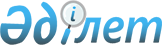 О подписании Соглашения о взаимном признании банковских гарантий при осуществлении государственных (муниципальных) закупокУказ Президента Республики Казахстан от 24 августа 2023 года № 307
      В соответствии со статьей 8 Закона Республики Казахстан "О международных договорах Республики Казахстан" ПОСТАНОВЛЯЮ:
      1. Одобрить прилагаемый проект Соглашения о взаимном признании банковских гарантий при осуществлении государственных (муниципальных) закупок.
      2. Уполномочить Заместителя Премьер-Министра - Министра торговли и интеграции Республики Казахстан Жумангарина Серика Макашевича подписать от имени Республики Казахстан Соглашение о взаимном признании банковских гарантий при осуществлении государственных (муниципальных) закупок, разрешив вносить изменения и дополнения, не имеющие принципиального характера.
      3. Настоящий Указ вводится в действие со дня его подписания. СОГЛАШЕНИЕ  
о взаимном признании банковских гарантий при осуществлении государственных (муниципальных) закупок 
      Государства-члены Евразийского экономического союза, далее именуемые государствами-членами,
      основываясь на положениях Договора о Евразийском экономическом союзе от 29 мая 2014 года (далее - Договор),
      выражая заинтересованность в укреплении сотрудничества в области государственных (муниципальных) закупок на долгосрочной и стабильной основе,
      разделяя стремление обеспечить беспрепятственный доступ потенциальным поставщикам и поставщикам, зарегистрированным на территории одного государства-члена, к участию в государственных (муниципальных) закупках, проводимых в другом государстве-члене,
      опираясь на принципы равноправия и взаимной выгоды с учетом экономических интересов государств-членов,
      принимая во внимание необходимость надлежащей защиты прав заказчиков при осуществлении государственных (муниципальных) закупок,
      согласились о нижеследующем: Статья 1 
      Для целей настоящего Соглашения используются понятия, которые означают следующее:
      "банковская гарантия" - гарантия (независимая гарантия), выданная гарантом, зарегистрированным на территории государства-члена принципала, для обеспечения обязательств, предусмотренных законодательством государства-члена бенефициара в сфере государственных (муниципальных) закупок;
      4. "бенефициар" - заказчик, в пользу которого выдана банковская гарантия;
      5. "принципал" - потенциальный поставщик или поставщик, которому предоставлена банковская гарантия; 
      "реестр банковских гарантий" - реестр государства-члена бенефициара, содержащий предусмотренную законодательством государства-члена бенефициара в сфере государственных (муниципальных) закупок информацию о выданных банковских гарантиях.
      Иные понятия, используемые в настоящем Соглашении, применяются в значениях, определенных Договором и международными договорами в рамках Евразийского экономического союза. Статья 2
      Предметом настоящего Соглашения является обеспечение взаимного признания банковских гарантий, выдаваемых гарантами, зарегистрированными на территории государства-члена принципала, для целей государственных (муниципальных) закупок, осуществляемых бенефициаром другого государства- члена.
      Банковские гарантии, выданные с учетом положений настоящего Соглашения, признаются государствами-членами при осуществлении государственных (муниципальных) закупок.
      Действие настоящего Соглашения не распространяется на:
      государственные (муниципальные) закупки, сведения о которых в соответствии с законодательством государств-членов составляют государственную тайну (государственные секреты);
      закупки, осуществляемые национальными (центральными) банками государств-членов. Статья 3
      Гарант, зарегистрированный на территории государства-члена принципала, должен являться банком согласно законодательству этого государства-члена и соответствовать следующим требованиям:
      отсутствие примененных к гаранту в соответствии с законодательством государства-члена принципала мер по предупреждению его экономической несостоятельности (банкротства) и улучшению финансового состояния (финансовому оздоровлению) в течение 6 последних месяцев;
      в случае если требование о наличии кредитного рейтинга предусмотрено законодательством государства-члена бенефициара, - наличие кредитного рейтинга, присвоенного кредитным рейтинговым агентством государства-члена бенефициара, требование к уровню которого предусмотрено законодательством государства-члена бенефициара, либо соответствие критериям, утвержденным Советом Евразийской экономической комиссии (далее - Комиссия). Статья 4
      1. Гарант, зарегистрированный на территории государства-члена принципала и соответствующий требованиям, установленным статьей 3 настоящего Соглашения, в целях выдачи банковской гарантии для участия в государственных (муниципальных) закупках бенефициара другого государства- члена должен быть включен в перечень гарантов государства-члена бенефициара (далее - перечень гарантов), если законодательством государства-члена бенефициара в сфере государственных (муниципальных) закупок предусмотрено формирование такого перечня. Установление законодательством государства- члена бенефициара в сфере государственных (муниципальных) закупок требований к гарантам, не предусмотренных настоящим Соглашением, для целей включения гарантов в перечень гарантов не допускается.
      Включение в перечень гарантов осуществляется в порядке, установленном законодательством государства-члена бенефициара в сфере государственных (муниципальных) закупок, на основании информации, полученной уполномоченным органом государства-члена бенефициара от уполномоченного органа государства-члена принципала.
      2. Гарант исключается из перечня гарантов на основании информации уполномоченного органа государства-члена принципала в следующих случаях:
      несоответствие гаранта требованиям настоящего Соглашения;
      подача письменного заявления гаранта об исключении из перечня гарантов.
      3. Исключение гаранта из перечня гарантов не прекращает действия выданных им и принятых бенефициаром банковских гарантий и не освобождает гаранта от ответственности за неисполнение либо ненадлежащее исполнение обязательств по таким банковским гарантиям.
      4. Состав информации, предусмотренной настоящей статьей, а также порядок обмена такой информацией определяются Советом Комиссии. Статья 5
      Форма и содержание банковской гарантии должны соответствовать требованиям законодательства государства-члена бенефициара. Банковская гарантия должна быть включена в реестр банковских гарантий в порядке, установленном законодательством государства-члена бенефициара в сфере государственных (муниципальных) закупок (если таким законодательством предусмотрено формирование указанного реестра).
      К отношениям, связанным с представлением бенефициаром гаранту требования по банковской гарантии, с его рассмотрением гарантом, применяется законодательство государства-члена бенефициара. Статья 6
      Споры и разногласия между бенефициаром и гарантом, а также между бенефициаром и принципалом рассматриваются в судебном порядке по месту регистрации бенефициара в соответствии с законодательством государства- члена бенефициара. Статья 7
      Государства-члены определяют уполномоченные органы, ответственные за реализацию настоящего Соглашения, о чем информируют Комиссию одновременно с уведомлением о выполнении внутригосударственных процедур, необходимых для вступления настоящего Соглашения в силу. Статья 8
      Государства-члены самостоятельно несут расходы, связанные в том числе с созданием и (или) ведением, и (или) модернизацией перечня гарантов и реестра банковских гарантий, при реализации государствами-членами настоящего Соглашения. Статья 9
      По взаимному согласию государств-членов в настоящее Соглашение могут быть внесены изменения, которые оформляются отдельными протоколами и являются неотъемлемой частью настоящего Соглашения. Статья 10
      Споры, связанные с толкованием и (или) применением настоящего Соглашения, разрешаются в порядке, определенном Договором. Статья 11
      Настоящее Соглашение является международным договором, заключенным в рамках Евразийского экономического союза, и входит в право Евразийского экономического союза.
      Настоящее Соглашение вступает в силу с даты получения депозитарием по дипломатическим каналам последнего письменного уведомления о выполнении государствами-членами внутригосударственных процедур, необходимых для вступления настоящего Соглашения в силу. 
      Совершено в городе _____________ "____" ___________ 202____ года в одном подлинном экземпляре на русском языке. 
      Подлинный экземпляр настоящего Соглашения хранится в Евразийской экономической комиссии, которая, являясь депозитарием настоящего Соглашения, направит каждому государству-члену его заверенную копию.
					© 2012. РГП на ПХВ «Институт законодательства и правовой информации Республики Казахстан» Министерства юстиции Республики Казахстан
				Подлежит опубликованию
в Собрании актов Президента и
Правительства Республики 
Казахстан 
      Президент   Республики Казахстан

К. Токаев  
ОДОБРЕН
Указом Президента
Республики Казахстан
от 24 августа 2023 года № 307 Проект
За Республику Армения

За Республику Беларусь

За Республику Казахстан

За Кыргызскую Республику

За Российскую Федерацию
